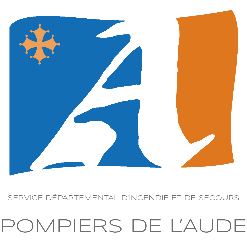 Poste : Sapeur-pompier volontaire saisonnierAffectation : Centre de secours principal et centre de secoursType de garde : Postée, astreinte, DPS FDF/DPSVolume horaire : 160 h/mois minimum hors astreintesLogement : Pris en charge par le SDIS 11Grades cibles : de sapeur 1ère classe à adjudant-chefCompétences attendues : Formation initiale de sapeur-pompier volontaireCompétences appréciées :FDF 1 / FDF 2 ;SAV ;COD 1 / COD 2.Période : Du 1 juin au 30 septembreIndemnité : En application avec l’arrêté du 21 septembre 2022.Date limite de candidature : 15 avrilL’agent est affecté par le Chef de groupement territorial Est sur différentes missions au sein du groupement territorial en fonction des besoins et des risques encourus. Savoir être : Savoir-faire minimumSavoirs minimumEquipier à chef d’agrès tout enginParticipe à la réponse opérationnelleParticipe et/ou encadre les manœuvres de la gardeFormation d’équipier SPV à chef d’agrès tout engin